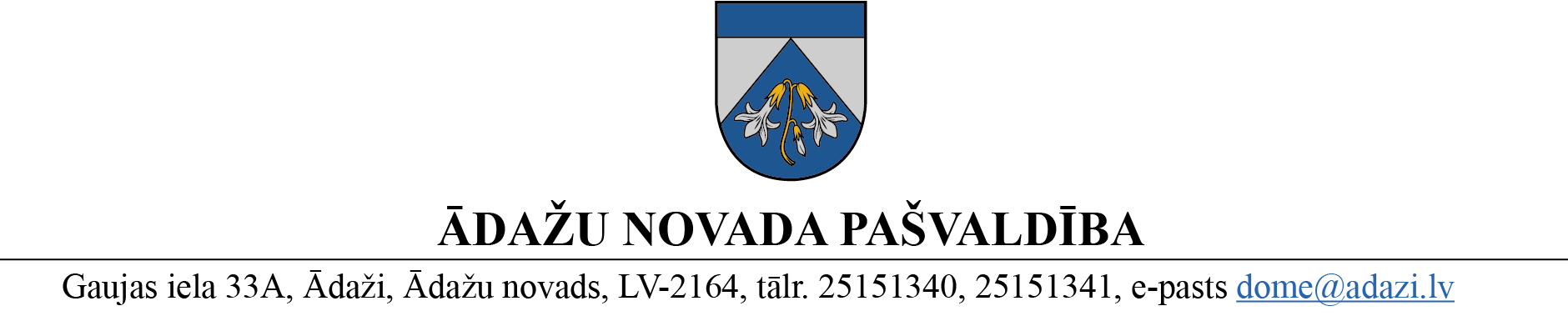 PROJEKTS uz 20.12.2023.Vēlamais izskatīšanas laiks Attīstības komitejā: 10.01.2024.tuvākajā domes sēdē (pēc sabiedrības viedokļa noskaidrošanas)sagatavotāji: O.Feldmanis, I.Gothardeziņotājs: O.Feldmanis, I.GothardeAPSTIPRINĀTIar Ādažu novada pašvaldības domes2024. gada ___.  sēdes lēmumu (protokols Nr. ___§ ____)SAISTOŠIE NOTEIKUMIĀdažos, Ādažu novadā2024. gada ___.___________	Nr. ____/2024Sabiedriskās kārtības noteikumi Ādažu novadāIzdoti saskaņā ar Pašvaldības likuma 45. panta pirmās daļas 1. punktu, Administratīvās atbildības likuma 2. panta ceturto daļu, Pirotehnisko izstrādājumu aprites likuma 17. panta piekto daļu.I. Vispārīgie jautājumiSaistošie noteikumi nosaka sabiedriskās kārtības noteikumus Ādažu novadā, administratīvo atbildību par noteikumu neievērošanu un pašvaldības kompetenci administratīvo pārkāpumu procesā.Šie saistošie noteikumi ir saistoši visām fiziskām un juridiskām personām Ādažu novada pašvaldības administratīvajā teritorijā.II. Sabiedriskās kārtības noteikumu pārkāpumiAizliegts izmantot uguņošanas ierīces un skatuves pirotehniskos izstrādājumus laikā no plkst. 22.00 līdz 6.00, izņemot normatīvajos aktos noteiktās svētku, atceres un atzīmējamās dienās līdz plkst. 01.00. Publisku pasākumu laikā pašvaldība var noteikt citus ierobežojumus uguņošanas ierīču un skatuves pirotehnisko izstrādājumu izmantošanai. Par ugunskuru kurināšanu, grilēšanu vai pikniku rīkošanu sabiedriskā vietā, izņemot speciāli tam paredzētās vietās un publiskajos pasākumos pēc saskaņošanas ar pašvaldību, piemēro brīdinājumu vai naudas sodu līdz četrdesmit divām naudas soda vienībām.Par telšu uzstādīšanu, pagaidu apmešanās vietu ierīkošanu sabiedriskās vietās, izņemot speciāli tam paredzētās un norādītās vietās, piemēro brīdinājumu vai naudas sodu līdz četrdesmit divām naudas soda vienībām.III. Kompetence administratīvo pārkāpumu procesāŠo noteikumu ievērošanas kontroli un administratīvā pārkāpuma procesu par pārkāpumiem līdz administratīvā pārkāpuma lietas izskatīšanai veic Ādažu novada pašvaldības policija un pašvaldības pilnvarotās amatpersonas. Administratīvo pārkāpumu lietas izskata pašvaldības Administratīvā komisija.IV. Noslēguma jautājumiAr šo noteikumu spēkā stāšanos spēku zaudē Ādažu novada pašvaldības domes 2022. gada 25. aprīļa saistošie noteikumi Nr. 36/2022 “ Sabiedriskās kārtības noteikumi Ādažu novadā”.Administratīvo pārkāpumu lietās attiecībā par pārkāpumiem, kuri izdarīti līdz šo noteikumu spēkā stāšanās dienai un līdz attiecīgās administratīvā pārkāpuma lietvedības stadijas pabeigšanai (lietvedība iestādē, tiesā vai izpilde) piemēro 8. punktā noteiktās tiesību normas.Pašvaldības domes priekšsēdētāja              	K. MiķelsoneŠIS DOKUMENTS IR ELEKTRONISKI PARAKSTĪTS AR DROŠU ELEKTRONISKO PARAKSTU UN SATUR LAIKA ZĪMOGUPASKAIDROJUMA RAKSTSĀdažu novada pašvaldības domes 2024. gada __. ________ saistošajiem noteikumiem Nr. 36/2022 “ Sabiedriskās kārtības noteikumi Ādažu novadā”.Pašvaldības domes priekšsēdētāja                            	             K. MiķelsoneŠIS DOKUMENTS IR ELEKTRONISKI PARAKSTĪTS AR DROŠU ELEKTRONISKO PARAKSTU UN SATUR LAIKA ZĪMOGUPaskaidrojuma raksta sadaļas un norādāmā informācijaMērķis un nepieciešamības pamatojums Saistošo noteikumu (turpmāk – Noteikumi) mērķis ir noteikt tiesisku regulējumu, kas nodrošinātu sabiedrisko kārtību. Lai regulējums būtu saistošs visām fiziskām un juridiskām personām Ādažu novada teritorijā – tas nosakāms ar ārēju normatīvu aktu. 01.01.2023. stājās spēkā Pašvaldību likums, un spēku zaudēja likums "Par pašvaldībām". Pašvaldību likuma Pārejas noteikumu 6. punktā noteikts, ka pašvaldības dome izvērtē uz likuma "Par pašvaldībām" normu pamata izdoto saistošo noteikumu atbilstību Pašvaldību likumam un līdz 30.06.2024. izdod jaunus saistošos noteikumus atbilstoši Pašvaldību likumā ietvertajam pilnvarojumam; Pašvaldībā šobrīd ir spēkā 25.04.2022. saistošie noteikumi Nr. 36/2022 “Sabiedriskās kārtības noteikumi Ādažu novadā” (turpmāk – Noteikumi Nr.36); Lai Noteikumi Nr. 36 atbilstu jaunajam normatīvajam regulējumam, tie jāizdod no jauna. Izmaiņas līdzšinējā regulējumā netiek veiktas.Fiskālā ietekme un pašvaldības budžetu Precīzu fiskālo ietekmi uz pašvaldības budžetu noteikt nevar. Tā kā Noteikumi paredz arī administratīvo atbildību par to neievērošanu, budžetā var rasties ieņēmumi no Noteikumos paredzētajiem administratīvajiem sodiem.Citas budžeta pozīcijas pašvaldībai netiks ietekmētas, jo nav nepieciešama jaunu institūciju vai darba vietu izveide vai esošo institūciju kompetences paplašināšanu, lai nodrošinātu Noteikumu izpildi.Sociālā ietekme, ietekme uz vidi, iedzīvotāju veselību, uzņēmējdarbības vidi pašvaldības teritorijā, kā arī uz konkurencisabiedrības mērķu grupa, uz kuru attiecināms Noteikumu tiesiskais regulējums, ir visas fiziskas un juridiskas personas Ādažu novada pašvaldības administratīvajā teritorijā.Sociālā ietekme – uzlabosies sabiedriskā kārtība un drošība.Ietekme uz vidi – noteikumu pieņemšana nodrošinās vides sakārtošanu. Ietekme uz iedzīvotāju veselību – nav attiecināms.Ietekme uz uzņēmējdarbības vidi pašvaldības teritorijā – nav attiecināms. Noteikumi neatstās tiešu ietekmi uz uzņēmējdarbības vidi pašvaldības teritorijā.Ietekme uz konkurenci – nav attiecināms.Ietekme uz administratīvajām procedūrām un to izmaksāmInstitūcija, kurā privātpersona var vērsties šo Noteikumu piemērošanā, ir Ādažu novada pašvaldības policija. Noteikumu projekts neskar administratīvās procedūras un nemaina privātpersonām veicamās darbības līdzšinējo kārtību. Ādažu novada pašvaldības policija veic noteikumu ievērošanas kontroli un administratīvā pārkāpuma procesu par pārkāpumu līdz administratīvā pārkāpuma lietas izskatīšanai.Administratīvā pārkāpuma procesus izskata Administratīvā komisija.Administratīvās komisijas lēmumus var pārsūdzēt tiesā Administratīvā procesa likumā noteiktajā kārtībā.Paredzētās administratīvo procedūru izmaksas – nav paredzētas. Papildus izmaksas attieksies tikai uz tām fiziskām un juridiskām personām, kuras būs pārkāpušas noteikumu prasības un kurām būs piemērots administratīvais sods – naudas sods.Ietekme uz pašvaldības funkcijām un cilvēkresursiemNoteikumu  izpildei nav nepieciešams veidot pašvaldības jaunas institūcijas, darba vietas vai paplašināt esošo institūciju kompetenci.Noteikumi izstrādāti pamatojoties uz Pašvaldību likuma 45. panta pirmās daļas 1. punktu. Informācija par izpildes nodrošināšanuNoteikumu izpildē nav paredzēta jaunu institūciju izveide vai esošo likvidācija, reorganizācija. Izpildei nepieciešamie resursi tiek paredzēti pašvaldības budžeta ietvaros.Noteikumu izpildi nodrošina Ādažu novada pašvaldības policija un Administratīvā komisija.Prasību un izmaksu samērīgums pret ieguvumiem, ko sniedz mērķa sasniegšanaNoteikumi ir atbilstoši iecerētā mērķa sasniegšanas nodrošināšanai un paredz tikai to, kas ir vajadzīgs mērķa sasniegšanai, pašvaldības autonomās funkcijas izpildei, nosakot samērīgas prasības mērķa sasniegšanai, lai  noteiktu sabiedriskās kārtības noteikumus Ādažu novadā, kā arī atbildību par Noteikumu neievērošanu.Pašvaldības izraudzītie līdzekļi ir leģitīmi, un rīcība ir atbilstoša augstākstāvošiem normatīviem aktiem. Noteikumos ir paredzēta administratīvā atbildība – brīdinājums vai naudas sods.Administratīvais sods paredzēts ar mērķi – atturēt personas no pārkāpumu izdarīšanas, aizstāvēt pārējo iedzīvotāju tiesības dzīvot drošā vidē.Izstrādes gaitā veiktās konsultācijas ar privātpersonām un institūcijāmNoteikumu izstrādes procesā nav notikušas konsultācijas ar sabiedrības pārstāvjiem.Konsultācijām tika izmantots šāds sabiedrības līdzdalības veids: atbilstoši Pašvaldību likuma 46. panta trešajā daļā noteiktajai kārtībai, pēc Noteikumu izskatīšanas domes Attīstības komitejā, to projekts tika publicēts pašvaldības oficiālajā tīmekļvietnē www.adazunovads.lv, kā arī informācija par projektu tika publicēta sociālā tīkla Facebook pašvaldības kontā, lai sasniegtu mērķgrupu, kā arī noskaidrotu pēc iespējas plašākas sabiedrības viedokli.Publikācijā noteiktajā termiņā – no 2024. gada 11. janvāra līdz 25. janvārim iedzīvotāju priekšlikumi par Noteikumu projektu netika/tika saņemti. Cita veida saziņa un konsultācijas nav notikušas. 